с. Новомихайловка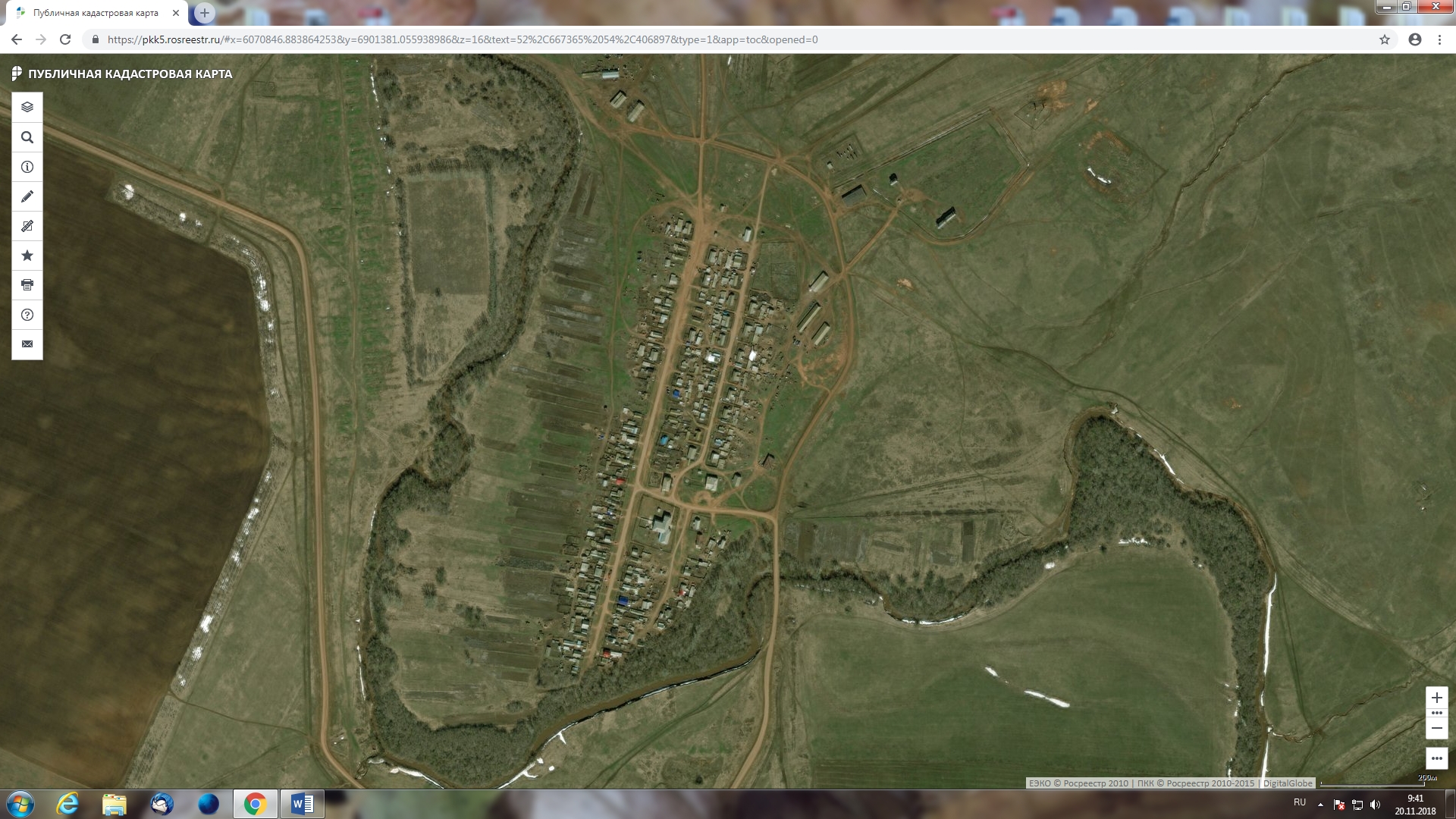                                                                                                                                                                                                                              ул. Новая, 24	ул. Мира, 41	ул. Новая, 10	ул. Мира, 23	ул. Мира, 26	ул. Новая, 2	ул. Мира, 8с. Актыново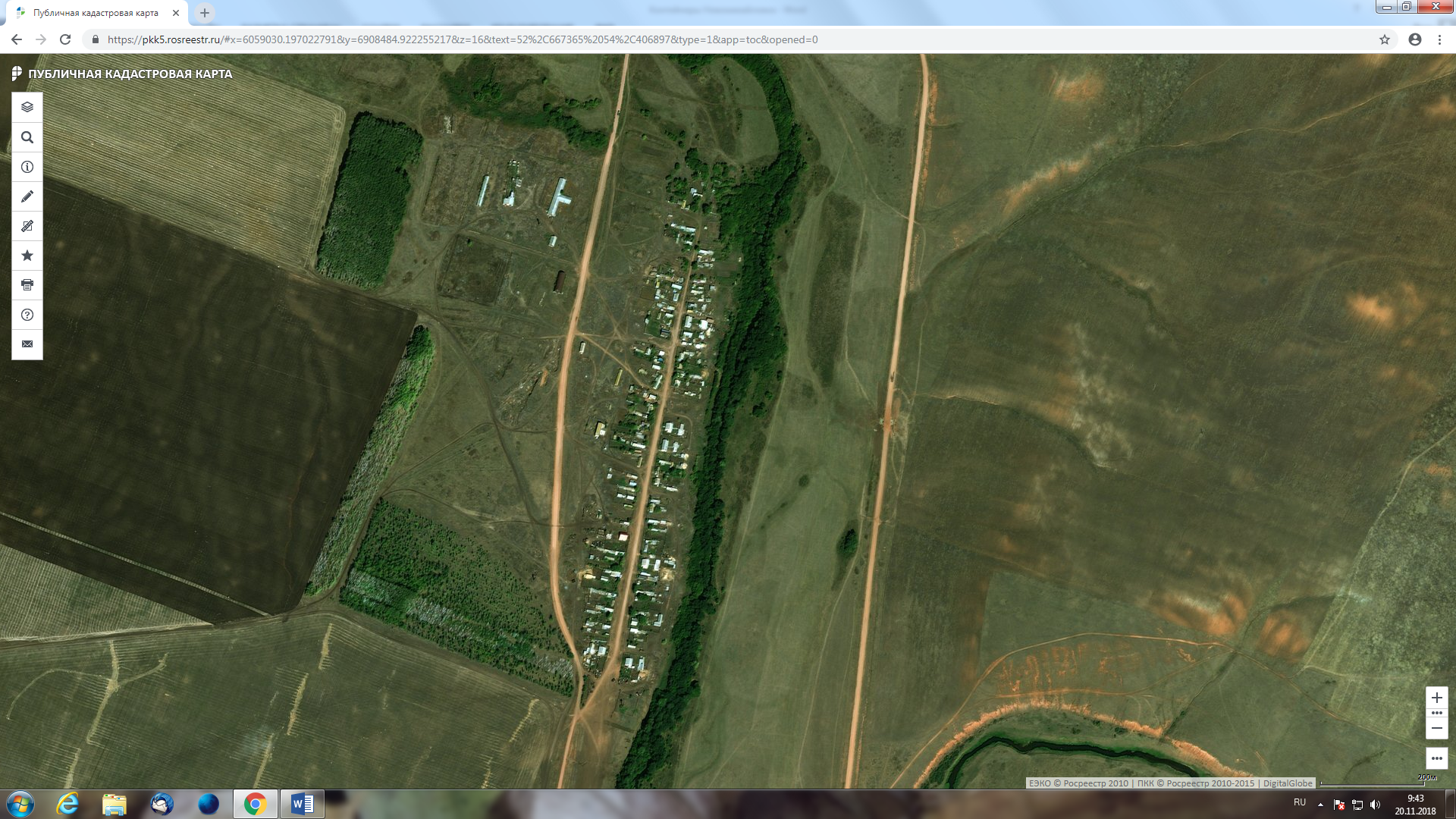 ул. Советская, 45ул. Советская, 21ул. Советская, 5С. Исянгильдино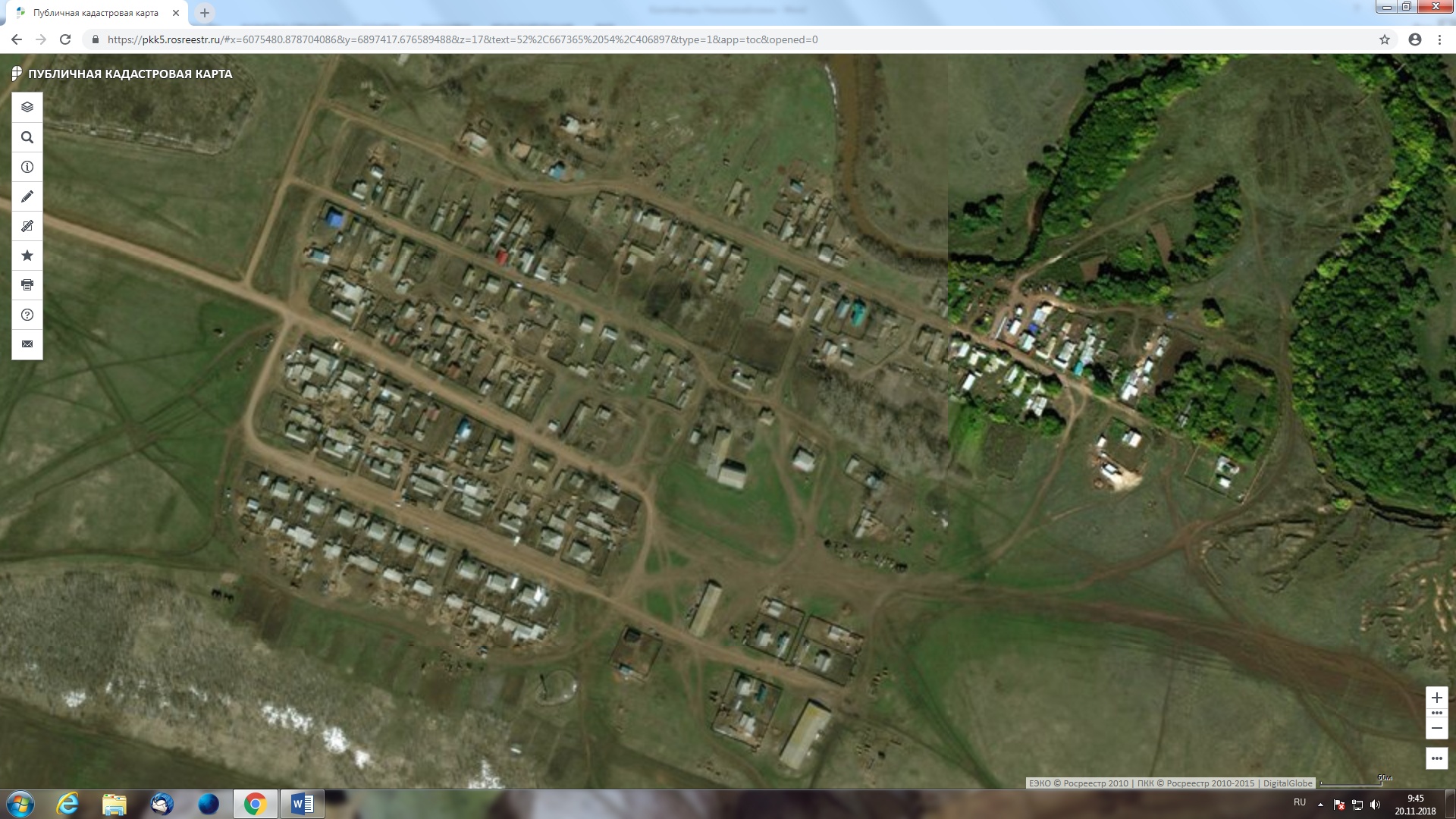 ул. Нова, 1ул. Новая, 6ул. Новая, 11ул. Центральная, 11                                              ул. Советская, 13                                                                           ул. Мира, 5                                                                     ул. Новая, 19                                                                                                           ул. Мира, 23